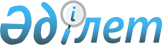 О районном бюджете на 2015-2017 годы
					
			Утративший силу
			
			
		
					Решение Акжаикского районного маслихата Западно-Казахстанской области от 18 декабря 2014 года № 25-2. Зарегистрировано Департаментом юстиции Западно-Казахстанской области 14 января 2015 года № 3761. Утратило силу решением Акжаикского районного маслихата Западно-Казахстанской области от 11 января 2016 года № 34-3      Сноска. Утратило силу решением Акжаикского районного маслихата Западно-Казахстанской области от 11.01.2016 № 34-3.

      В соответствии с Бюджетным кодексом Республики Казахстан от 4 декабря 2008 года и Законом Республики Казахстан от 23 января 2001 года "О местном государственном управлении и самоуправлении в Республике Казахстан", Акжаикский районный маслихат РЕШИЛ:

      1. Утвердить районный бюджет на 2015-2017 годы согласно приложениям 1, 2 и 3 соответственно, в том числе на 2015 год в следующих объемах:

      1) доходы – 5 027 798 тысяч тенге:

      налоговые поступления – 840 342 тысячи тенге;

      неналоговые поступления – 6 750 тысяч тенге;

      поступления от продажи основного капитала – 2 400 тысяч тенге;

      поступления трансфертов – 4 178 306 тысяч тенге;

      2) затраты – 4 994 933 тысячи тенге;

      3) чистое бюджетное кредитование – 70 174 тысячи тенге:

      бюджетные кредиты – 87 332 тысячи тенге;

      погашение бюджетных кредитов – 17 158 тысяч тенге;

      4) сальдо по операциям с финансовыми активами – 74 652 тысячи тенге:

      приобретение финансовых активов – 74 652 тысячи тенге;

      поступления от продажи финансовых активов государства – 0 тысяч тенге;

      5) дефицит (профицит) бюджета – -111 961 тысяча тенге;

      6) финансирование дефицита (использование профицита) бюджета – 111 961 тысяча тенге;

      поступление займов – 87 332 тысячи тенге;

      погашение займов – 17 158 тысяч тенге;

      используемые остатки бюджетных средств – 41 787 тысяч тенге.

      Сноска. Пункт 1 - в редакции решения Акжаикского районного маслихата Западно-Казахстанской области от 23.12.2015 № 33-1 (вводится в действие с 01.01.2015).

      2. Поступление в районный бюджет на 2015 год формируются в соответствии с Бюджетным кодексом Республики Казахстан, Законом Республики Казахстан "О республиканском бюджете на 2015-2017 годы" от 28 ноября 2014 года и пунктом 3 настоящего решения.

      Сноска. Пункт 2 - в редакции решения Акжаикского районного маслихата Западно-Казахстанской области от 12.08.2015 № 30-2 (вводится в действие с 01.01.2015).

      3. Принять к сведению и руководству статьи 11, 12, 15, 19 Закона Республики Казахстан "О республиканском бюджете на 2015-2017 годы".

      4. Учесть в районном бюджете на 2015 год поступление целевых трансфертов и кредитов из республиканского бюджета в общей сумме 1 655 823 тысячи тенге, в том числе:

      на реализацию государственного образовательного заказа в дошкольных организациях образования – 11 465 тысяч тенге;

      на повышение оплаты труда учителям, прошедшим повышение квалификации по трехуровневой системе – 43 996 тысяч тенге;

      на выплату государственной адресной социальной помощи – 866 тысяч тенге;

      на выплату государственных пособий на детей до 18 лет – 4 172 тысячи тенге;

      на установку дорожных знаков и указателей в организациях, обслуживающих инвалидов – 53 тысячи тенге;

      на увеличение норм гигиенических средств для инвалидов – 9 329 тысяч тенге;

      на проведение мероприятий, посвященных семидесятилетию Победы в Великой Отечественной войне – 11 539 тысяч тенге;

      на оплату труда по новой модели системы оплаты труда и выплату ежемесячной надбавки за особые условия труда к должностным окладам работников государственных учреждений, не являющихся государственными служащими, а также работникам государственных казенных предприятий, финансируемых из местного бюджета – 630 338 тысяч тенге;

      на повышение уровня оплаты труда административных государственных служащих – 15 742 тысячи тенге;

      на проектирование и (или) строительство, реконструкцию жилья коммунального жилищного фонда – 18 590 тысяч тенге;

      на проектирование, развитие и (или) обустройство инженерно-коммуникационной инфраструктуры – 6 741 тысяча тенге; 

      на увеличение уставных капиталов специализированных уполномоченных организаций – 82 701 тысяча тенге;

      на бюджетные кредиты для реализации мер социальной поддержки специалистов социальной сферы сельских населенных пунктов – 74 325 тысяч тенге;

      на целевые текущие трансферты в рамках "Дорожной карты занятости 2020" – 246 991 тысяча тенге;

      на приобретение и доставку учебников, учебно-методических комплексов для государственных учреждений образования – 11 603 тысячи тенге;

      на приобретение техники для ликвидации чрезвычайных ситуаций техногенного характера – 21 624 тысячи тенге;

      на капитальный ремонт дорог по улицам Республики и Есенжанова села Чапаево Акжаикского района – 227 793 тысячи тенге;

      на средний ремонт автодорог от улицы Чапаева до улиц Сагырбаева и Гагарина села Тайпак Акжаикского района – 109 470 тысяч тенге;

      на реконструкцию водопровода села Жанабулак Акжаикского района (корректировка) – 30 442 тысячи тенге;

      на корректировку строительства водопровода села Жанама Акжаикского района (корректировка) – 51 241 тысяча тенге;

      на газификацию социальных объектов села Кенсуат Акжаикского района (повторное рассмотрение) – 21 749 тысяч тенге;

      на газификацию социальных объектов в селах Конеккеткен и Камыстыкол Акжаикского района – 12 789 тысяч тенге;

      на газификацию социальных объектов села Атибек Акжаикского района – 5 721 тысяча тенге;

      на газификацию социальных объектов села Тасоба Акжаикского района (повторное рассмотрение) – 6 543 тысячи тенге.

      5. Установить на 2015 год норматив распределения доходов, для обеспечения сбалансированности местного бюджета, по следующим подклассам доходов:

      1) индивидуальный подоходный налог, зачисляется в районный бюджет в размере 100%;

      2) социальный налог, зачисляется в районный бюджет в размере 100%.

      6. Деньги от реализации товаров и услуг, предоставляемых государственными учреждениями, подведомственных местным исполнительным органам, используются в порядке, определяемом Бюджетным кодексом Республики Казахстан и Правительством Республики Казахстан.

      7. Учесть субвенцию, выделенную из областного бюджета на 2015 год в общей сумме 3 127 161 тысяча тенге.

      8. Утвердить резерв местного исполнительного органа района на 2015 год в размере 13 532 тысячи тенге.

      9. Установить гражданским служащим здравоохранения, социального обеспечения, образования, культуры, спорта и ветеринарии работающим в сельской местности, согласно перечню должностей специалистов, определенных в соответствии с трудовым законодательством Республики Казахстан, повышение на 25% должностных окладов по сравнению со ставками гражданских служащих, занимающихся этими видами деятельности в городских условиях, с 1 января 2015 года.

      10. Утвердить перечень местных бюджетных программ, не подлежащих секвестру в процессе исполнения местного бюджета на 2015 год, согласно приложению 4.

      11. Руководителю организационного отдела районного маслихата (Горбунова Т. А.) обеспечить государственную регистрацию данного решения в органах юстиции, его официальное опубликование в информационно-правовой системе "Әділет" и в средствах массовой информации.

      12. Настоящее решение вводится в действие с 1 января 2015 года.

 Районный бюджет на 2015 год      Сноска. Приложение 1 - в редакции решения Акжаикского районного маслихата Западно-Казахстанской области от 23.12.2015 № 33-1 (вводится в действие с 01.01.2015).

            тысяч тенге

            тысяч тенге

 Районный бюджет на 2016 год            тысяч тенге

            тысяч тенге

 Районный бюджет на 2017 год            тысяч тенге

            тысяч тенге

 Перечень бюджетных программ не подлежащих секвестированию в процессе 
исполнения районного бюджета на 2015 год
					© 2012. РГП на ПХВ «Институт законодательства и правовой информации Республики Казахстан» Министерства юстиции Республики Казахстан
				
      Председатель сессии

С. Уразова

      Секретарь маслихата

Д. Джаксыбаев
Приложение 1 
к решению Акжаикского 
районного маслихата 
от 18 декабря 2014 года № 25-2Категория

Категория

Категория

Категория

Категория

Сумма

Класс

Класс

Класс

Класс

Сумма

Подкласс

Подкласс

Подкласс

Сумма

Специфика

Специфика

Сумма

Наименование

Сумма

1) Доходы

 5027798

1

Налоговые поступления

840342

01

Подоходный налог

224544

2

Индивидуальный подоходный налог

224544

03

Социальный налог

208106

1

Социальный налог

208106

04

Налоги на собственность

383866

1

Налоги на имущество

338368

3

Земельный налог

1840

4

Налог на транспортные средства

41558

5

Единый земельный налог

2100

05

Внутренние налоги на товары, работы и услуги

21367

2

Акцизы

3242

3

Поступления за использование природных и других ресурсов

10200

4

Сборы за ведение предпринимательской и профессиональной деятельности

7925

07

Прочие налоги

0

1

Прочие налоги

0

08

Обязательные платежи, взимаемые за совершение юридически значимых действий и (или) выдачу документов уполномоченными на то государственными органами или должностными лицами

2459

1

Государственная пошлина

2459

2

Неналоговые поступления

6750

01

Доходы от государственной собственности

0

1

Поступления части чистого дохода государственных предприятий

0

5

Доходы от аренды имущества, находящегося в государственной собственности

0

02

Поступления от реализации товаров (работ, услуг) государственными учреждениями, финансируемыми из государственного бюджета

0

1

Поступления от реализации товаров (работ, услуг) государственными учреждениями, финансируемыми из государственного бюджета

0

04

Штрафы, пени, санкции, взыскания, налагаемые государственными учреждениями, финансируемыми из государственного бюджета, а также содержащимися и финансируемыми из бюджета (сметы расходов) Национального Банка Республики Казахстан

0

1

Штрафы, пени, санкции, взыскания, налагаемые государственными учреждениями, финансируемыми из государственного бюджета, а также содержащимися и финансируемыми из бюджета (сметы расходов) Национального Банка Республики Казахстан, за исключением поступлений от организации нефтяного сектора

0

06

Прочие неналоговые поступления

6750

1

Прочие неналоговые поступления

6750

3

Поступления от продажи основного капитала

2400

01

Продажа государственного имущества, закрепленного за государственными учреждениями

0

1

Продажа государственного имущества, закрепленного за государственными учреждениями

0

03

Продажа земли и нематериальных активов

2400

1

Продажа земли

2400

4

Поступления трансфертов

4178306

02

Трансферты из вышестоящих органов государственного управления

4178306

2

Трансферты из областного бюджета

4178306

Функциональная группа

Функциональная группа

Функциональная группа

Функциональная группа

Функциональная группа

Сумма

Функциональная подгруппа

Функциональная подгруппа

Функциональная подгруппа

Функциональная подгруппа

Сумма

Администратор бюджетных программ

Администратор бюджетных программ

Администратор бюджетных программ

Сумма

Бюджетная программа

Бюджетная программа

Сумма

Наименование

Сумма

2) Затраты

 4994933

01

Государственные услуги общего характера

394201

1

Представительные, исполнительные и другие органы, выполняющие общие функции государственного управления

337733

112

Аппарат маслихата района (города областного значения)

16746

001

Услуги по обеспечению деятельности маслихата района (города областного значения)

16746

003

Капитальные расходы государственного органа

0

122

Аппарат акима района (города областного значения)

70322

001

Услуги по обеспечению деятельности акима района (города областного значения)

70122

003

Капитальные расходы государственного органа

200

123

Аппарат акима района в городе, города районного значения, поселка, села, сельского округа

250665

001

Услуги по обеспечению деятельности акима района в городе, города районного значения, поселка, села, сельского округа

246531

022

Капитальные расходы государственного органа

4134

2

Финансовая деятельность

1482

459

Отдел экономики и финансов района (города областного значения)

1482

003

Проведение оценки имущества в целях налогообложения

808

010

Приватизация, управление коммунальным имуществом, постприватизационная деятельность и регулирование споров, связанных с этим

674

9

Прочие государственные услуги общего характера

54986

458

Отдел жилищно-коммунального хозяйства, пассажирского транспорта и автомобильных дорог района (города областного значения)

33799

001

Услуги по реализации государственной политики на местном уровне в области жилищно-коммунального хозяйства, пассажирского транспорта и автомобильных дорог

12190

013

Капитальные расходы государственного органа

21609

459

Отдел экономики и финансов района (города областного значения)

21187

001

Услуги по реализации государственной политики в области формирования и развития экономической политики, государственного планирования, исполнения бюджета и управления коммунальной собственностью района (города областного значения)

20118

015

Капитальные расходы государственного органа

1069

466

Отдел архитектуры, градостроительства и строительства района (города областного значения)

0

040

Развитие объектов государственных органов

0

02

Оборона

3417

1

Военные нужды

3417

122

Аппарат акима района (города областного значения)

3417

005

Мероприятия в рамках исполнения всеобщей воинской обязанности

3417

2

Организация работы по чрезвычайным ситуациям

0

122

Аппарат акима района (города областного значения)

0

006

Предупреждение и ликвидация чрезвычайных ситуаций масштаба района (города областного значения)

0

04

Образование

2912156

1

Дошкольное воспитание и обучение

212284

464

Отдел образования района (города областного значения)

212284

009

Обеспечение деятельности организаций дошкольного воспитания и обучения

203735

040

Реализация государственного образовательного заказа в дошкольных организациях образования

8549

2

Начальное, основное среднее и общее среднее образование

2598331

457

Отдел культуры, развития языков, физической культуры и спорта района (города областного значения)

30082

017

Дополнительное образование для детей и юношества по спорту

30082

464

Отдел образования района (города областного значения)

2568249

003

Общеобразовательное обучение

2391286

006

Дополнительное образование для детей

176963

9

Прочие услуги в области образования

101541

464

Отдел образования района (города областного значения)

101541

001

Услуги по реализации государственной политики на местном уровне в области образования

13807

005

Приобретение и доставка учебников, учебно-методических комплексов для государственных учреждений образования района (города областного значения)

40608

007

Проведение школьных олимпиад, внешкольных мероприятий и конкурсов районного (городского) масштаба

4433

015

Ежемесячная выплата денежных средств опекунам (попечителям) на содержание ребенка-сироты (детей-сирот), и ребенка (детей), оставшегося без попечения родителей

10973

029

Обследование психического здоровья детей и подростков и оказание психолого-медико-педагогической консультативной помощи населению

12832

067

Капитальные расходы подведомственных государственных учреждений и организаций

18888

06

Социальная помощь и социальное обеспечение

314608

1

Социальное обеспечение

4342

464

Отдел образования района (города областного значения)

4342

030

Содержание ребенка (детей), переданного патронатным воспитателям

4342

2

Социальная помощь

279801

451

Отдел занятости и социальных программ района (города областного значения)

279801

002

Программа занятости

64029

005

Государственная адресная социальная помощь

9885

006

Оказание жилищной помощи

3074

007

Социальная помощь отдельным категориям нуждающихся граждан по решениям местных представительных органов

48482

010

Материальное обеспечение детей-инвалидов, воспитывающихся и обучающихся на дому

844

014

Оказание социальной помощи нуждающимся гражданам на дому

39420

016

Государственные пособия на детей до 18 лет

77748

017

Обеспечение нуждающихся инвалидов обязательными гигиеническими средствами и предоставление услуг специалистами жестового языка, индивидуальными помощниками в соответствии с индивидуальной программой реабилитации инвалида

20144

023

Обеспечение деятельности центров занятости населения

0

052

Проведение мероприятий, посвященных семидесятилетию Победы в Великой Отечественной войне

16175

9

Прочие услуги в области социальной помощи и социального обеспечения

30465

451

Отдел занятости и социальных программ района (города областного значения)

30389

001

Услуги по реализации государственной политики на местном уровне в области обеспечения занятости и реализации социальных программ для населения

27674

011

Оплата услуг по зачислению, выплате и доставке пособий и других социальных выплат

2715

021

Капитальные расходы государственного органа

0

458

Отдел жилищно-коммунального хозяйства, пассажирского транспорта и автомобильных дорог района (города областного значения)

76

050

Реализация Плана мероприятий по обеспечению прав и улучшению качества жизни инвалидов

76

07

Жилищно-коммунальное хозяйство

364456

1

Жилищное хозяйство

251285

123

Аппарат акима района в городе, города районного значения, поселка, села, сельского округа

0

007

Организация сохранения государственного жилищного фонда города районного значения, поселка, села, сельского округа

0

458

Отдел жилищно-коммунального хозяйства, пассажирского транспорта и автомобильных дорог района (города областного значения)

2201

003

Организация сохранения государственного жилищного фонда

136

004

Обеспечение жильем отдельных категорий граждан

1900

031

Изготовление технических паспортов на объекты кондоминиумов

165

464

Отдел образования района (города областного значения)

41416

026

Ремонт объектов в рамках развития городов и сельских населенных пунктов по Дорожной карте занятости 2020

41416

466

Отдел архитектуры, градостроительства и строительства района (города областного значения)

207668

003

Проектирование и (или) строительство, реконструкция жилья коммунального жилищного фонда

17649

004

Проектирование, развитие и (или) обустройство инженерно-коммуникационной инфраструктуры

190019

091

Приобретение оборудования для проектов, реализуемых участниками в рамках второго направления Дорожной карты занятости 2020

0

2

Коммунальное хозяйство

83843

458

Отдел жилищно-коммунального хозяйства, пассажирского транспорта и автомобильных дорог района (города областного значения)

1780

012

Функционирование системы водоснабжения и водоотведения

1780

466

Отдел архитектуры, градостроительства и строительства района (города областного значения)

82063

058

Развитие системы водоснабжения и водоотведения в сельских населенных пунктах

82063

3

Благоустройство населенных пунктов

29328

123

Аппарат акима района в городе, города районного значения, поселка, села, сельского округа

29328

008

Освещение улиц населенных пунктов

21012

009

Обеспечение санитарии населенных пунктов

1190

011

Благоустройство и озеленение населенных пунктов

7126

08

Культура, спорт, туризм и информационное пространство

390556

1

Деятельность в области культуры

218485

457

Отдел культуры, развития языков, физической культуры и спорта района (города областного значения)

218485

003

Поддержка культурно-досуговой работы

218485

2

Спорт

20407

457

Отдел культуры, развития языков, физической культуры и спорта района (города областного значения)

20407

009

Проведение спортивных соревнований на районном (города областного значения) уровне

16807

010

Подготовка и участие членов сборных команд района (города областного значения) по различным видам спорта на областных спортивных соревнованиях

3600

3

Информационное пространство

118016

456

Отдел внутренней политики района (города областного значения)

4921

002

Услуги по проведению государственной информационной политики

4921

457

Отдел культуры, развития языков, физической культуры и спорта района (города областного значения)

113095

006

Функционирование районных (городских) библиотек

113095

9

Прочие услуги по организации культуры, спорта, туризма и информационного пространства

33648

456

Отдел внутренней политики района (города областного значения)

21478

001

Услуги по реализации государственной политики на местном уровне в области информации, укрепления государственности и формирования социального оптимизма граждан

10241

003

Реализация мероприятий в сфере молодежной политики

10617

032

Капитальные расходы подведомственных государственных учреждений и организаций

620

457

Отдел культуры, развития языков, физической культуры и спорта района (города областного значения)

12170

001

Услуги по реализации государственной политики на местном уровне в области культуры, развития языков, физической культуры и спорта

11670

032

Капитальные расходы подведомственных государственных учреждений и организаций

500

10

Сельское, водное, лесное, рыбное хозяйство, особо охраняемые природные территории, охрана окружающей среды и животного мира, земельные отношения

192281

1

Сельское хозяйство

82598

459

Отдел экономики и финансов района (города областного значения)

15084

099

Реализация мер по оказанию социальной поддержки
специалистов

15084

462

Отдел сельского хозяйства района (города областного значения)

14152

001

Услуги по реализации государственной политики на местном уровне в сфере сельского хозяйства

14152

473

Отдел ветеринарии района (города областного значения)

53362

001

Услуги по реализации государственной политики на местном уровне в сфере ветеринарии

11025

003

Капитальные расходы государственного органа

3900

005

Обеспечение функционирования скотомогильников (биотермических ям)

1975

006

Организация санитарного убоя больных животных

3000

008

Возмещение владельцам стоимости изымаемых и уничтожаемых больных животных, продуктов и сырья животного происхождения

33462

6

Земельные отношения

9719

463

Отдел земельных отношений района (города областного значения)

9719

001

Услуги по реализации государственной политики в области регулирования земельных отношений на территории района (города областного значения)

9719

9

Прочие услуги в области сельского, водного, лесного, рыбного хозяйства, охраны окружающей среды и земельных отношений

99964

473

Отдел ветеринарии района (города областного значения)

99964

011

Проведение противоэпизоотических мероприятий

99964

11

Промышленность, архитектурная, градостроительная и строительная деятельность

10982

2

Архитектурная, градостроительная и строительная деятельность

10982

466

Отдел архитектуры, градостроительства и строительства района (города областного значения)

10982

001

Услуги по реализации государственной политики в области строительства, улучшения архитектурного облика городов, районов и населенных пунктов области и обеспечению рационального и эффективного градостроительного освоения территории района (города областного значения)

10522

015

Капитальные расходы государственного органа

460

12

Транспорт и коммуникации

359317

1

Автомобильный транспорт

358651

123

Аппарат акима района в городе, города районного значения, поселка, села, сельского округа

610

013

Обеспечение функционирования автомобильных дорог в городах районного значения, поселках, селах, сельских округах

610

458

Отдел жилищно-коммунального хозяйства, пассажирского транспорта и автомобильных дорог района (города областного значения)

358041

023

Обеспечение функционирования автомобильных дорог

27762

045

Капитальный и средний ремонт автомобильных дорог районного значения и улиц населенных пунктов

330279

9

Прочие услуги в сфере транспорта и коммуникаций

666

458

Отдел жилищно-коммунального хозяйства, пассажирского транспорта и автомобильных дорог района (города областного значения)

666

037

Субсидирование пассажирских перевозок по социально значимым городским (сельским), пригородным и внутрирайонным сообщениям

666

13

Прочие

51918

3

Поддержка предпринимательской деятельности и защита конкуренции

7240

469

Отдел предпринимательства района (города областного значения)

7240

001

Услуги по реализации государственной политики на местном уровне в области развития предпринимательства

7240

9

Прочие

44678

123

Аппарат акима района в городе, города районного значения, поселка, села, сельского округа

5000

040

Реализация мер по содействию экономическому развитию регионов в рамках Программы "Развитие регионов"

5000

457

Отдел культуры, развития языков, физической культуры и спорта района (города областного значения)

7068

040

Реализация мер по содействию экономическому развитию регионов в рамках Программы "Развитие регионов"

7068

458

Отдел жилищно-коммунального хозяйства, пассажирского транспорта и автомобильных дорог района (города областного значения)

26683

040

Реализация мер по содействию экономическому развитию регионов в рамках Программы "Развитие регионов"

26683

459

Отдел экономики и финансов района (города областного значения)

5927

012

Резерв местного исполнительного органа района (города областного значения)

5927

14

Обслуживание долга

26

1

Обслуживание долга

26

459

Отдел экономики и финансов района (города областного значения)

26

021

Обслуживание долга местных исполнительных органов по выплате вознаграждений и иных платежей по займам из областного бюджета

26

15

Трансферты

1015

1

Трансферты

1015

459

Отдел экономики и финансов района (города областного значения)

1015

006

Возврат неиспользованных (недоиспользованных) целевых трансфертов

901

016

Возврат использованных не по целевому назначению целевых трансфертов

114

3) Чистое бюджетное кредитование

70174

10

Сельское, водное, лесное, рыбное хозяйство, особо охраняемые природные территории, охрана окружающей среды и животного мира, земельные отношения

87332

1

Сельское хозяйство

87332

459

Отдел экономики и финансов района (города областного значения)

87332

018

Бюджетные кредиты для реализации мер социальной поддержки специалистов

87332

Категория

Категория

Категория

Категория

Категория

Сумма

Класс

Класс

Класс

Класс

Сумма

Подкласс

Подкласс

Подкласс

Сумма

Специфика

Специфика

Сумма

Наименование

Сумма

5

Погашение бюджетных кредитов

17158

01

Погашение бюджетных кредитов

17158

1

Погашение бюджетных кредитов, выданных из государственного бюджета

17158

13

Погашение бюджетных кредитов, выданных из местного бюджета физическим лицам

17158

4) Сальдо по операциям с финансовыми активами

74652

Приобретение финансовых активов

74652

Функциональная группа

Функциональная группа

Функциональная группа

Функциональная группа

Функциональная группа

Сумма

Функциональная подгруппа

Функциональная подгруппа

Функциональная подгруппа

Функциональная подгруппа

Сумма

Администратор бюджетных программ

Администратор бюджетных программ

Администратор бюджетных программ

Сумма

Бюджетная программа

Бюджетная программа

Сумма

Наименование

Сумма

07

Жилищно-коммунальное хозяйство

57905

1

Жилищное хозяйство

57905

458

Отдел жилищно-коммунального хозяйства, пассажирского транспорта и автомобильных дорог района (города областного значения)

57905

060

Увеличение уставных капиталов специализированных уполномоченных организаций

57905

13

Прочие

16747

9

Прочие

16747

458

Отдел жилищно-коммунального хозяйства, пассажирского транспорта и автомобильных дорог района (города областного значения)

16747

065

Формирование или увеличение уставного капитала юридических лиц

16747

Поступление от продажи финансовых активов государства

0

5) Дефицит (профицит) бюджета

-111961

6) Финансирование дефицита (использование профицита) бюджета

111961

Категория

Категория

Категория

Категория

Категория

Сумма

Класс

Класс

Класс

Класс

Сумма

Подкласс

Подкласс

Подкласс

Сумма

Специфика

Специфика

Сумма

Наименование

Сумма

7

Поступления займов

87332

01

Внутренние государственные займы

87332

2

Договоры займа

87332

03

Займы, получаемые местным исполнительным органом района (города областного значения)

87332

Функциональная группа

Функциональная группа

Функциональная группа

Функциональная группа

Функциональная группа

Сумма

Функциональная подгруппа

Функциональная подгруппа

Функциональная подгруппа

Функциональная подгруппа

Сумма

Администратор бюджетных программ

Администратор бюджетных программ

Администратор бюджетных программ

Сумма

Бюджетная программа

Бюджетная программа

Сумма

Наименование

Сумма

16

Погашение займов

17158

1

Погашение займов

17158

459

Отдел экономики и финансов района (города областного значения)

17158

005

Погашение долга местного исполнительного органа перед вышестоящим бюджетом

17158

022

Возврат неиспользованных бюджетных кредитов, выданных из местного бюджета

0

Категория

Категория

Категория

Категория

Категория

Сумма

Класс

Класс

Класс

Класс

Сумма

Подкласс

Подкласс

Подкласс

Сумма

Специфика

Специфика

Сумма

Наименование

Сумма

8

Используемые остатки бюджетных средств

41787

01

Остаток бюджетных средств

41787

1

Свободные остатки бюджетных средств

41787

01

Свободные остатки бюджетных средств

41787

Приложение 2 
к решению Акжаикского 
районного маслихата 
от 18 декабря 2014 года № 25-2Категория

Категория

Категория

Категория

Категория

Сумма

Класс

Класс

Класс

Класс

Сумма

Подкласс

Подкласс

Подкласс

Сумма

Специфика

Специфика

Сумма

Наименование

Сумма

1) Доходы

 4014733

1

Налоговые поступления

775985

01

Подоходный налог

206929

2

Индивидуальный подоходный налог

206929

03

Социальный налог

193828

1

Социальный налог

193828

04

Налоги на собственность

363202

1

Налоги на имущество

329693

3

Земельный налог

1689

4

Налог на транспортные средства

29720

5

Единый земельный налог

2100

05

Внутренние налоги на товары, работы и услуги

9567

2

Акцизы

3242

3

Поступления за использование природных и других ресурсов

2400

4

Сборы за ведение предпринимательской и профессиональной деятельности

3925

07

Прочие налоги

0

1

Прочие налоги

0

08

Обязательные платежи, взимаемые за совершение юридически значимых действий и (или) выдачу документов уполномоченными на то государственными органами или должностными лицами

2459

1

Государственная пошлина

2459

2

Неналоговые поступления

250

01

Доходы от государственной собственности

0

1

Поступления части чистого дохода государственных предприятий

0

5

Доходы от аренды имущества, находящегося в государственной собственности

0

02

Поступления от реализации товаров (работ, услуг) государственными учреждениями, финансируемыми из государственного бюджета

0

1

Поступления от реализации товаров (работ, услуг) государственными учреждениями, финансируемыми из государственного бюджета

0

04

Штрафы, пени, санкции, взыскания, налагаемые государственными учреждениями, финансируемыми из государственного бюджета, а также содержащимися и финансируемыми из бюджета (сметы расходов) Национального Банка Республики Казахстан

0

1

Штрафы, пени, санкции, взыскания, налагаемые государственными учреждениями, финансируемыми из государственного бюджета, а также содержащимися и финансируемыми из бюджета (сметы расходов) Национального Банка Республики Казахстан, за исключением поступлений от организации нефтяного сектора

0

06

Прочие неналоговые поступления

250

1

Прочие неналоговые поступления

250

3

Поступления от продажи основного капитала

2400

01

Продажа государственного имущества, закрепленного за государственными учреждениями

0

1

Продажа государственного имущества, закрепленного за государственными учреждениями

0

03

Продажа земли и нематериальных активов

2400

1

Продажа земли

2400

4

Поступления трансфертов

3236098

02

Трансферты из вышестоящих органов государственного управления

3236098

2

Трансферты из областного бюджета

3236098

Функциональная группа

Функциональная группа

Функциональная группа

Функциональная группа

Функциональная группа

Сумма

Функциональная подгруппа

Функциональная подгруппа

Функциональная подгруппа

Функциональная подгруппа

Сумма

Администратор бюджетных программ

Администратор бюджетных программ

Администратор бюджетных программ

Сумма

Бюджетная программа

Бюджетная программа

Сумма

Наименование

Сумма

2) Затраты

 4014733

01

Государственные услуги общего характера

357778

1

Представительные, исполнительные и другие органы, выполняющие общие функции государственного управления

319119

112

Аппарат маслихата района (города областного значения)

18589

001

Услуги по обеспечению деятельности маслихата района (города областного значения)

18589

003

Капитальные расходы государственного органа

0

122

Аппарат акима района (города областного значения)

67935

001

Услуги по обеспечению деятельности акима района (города областного значения)

67935

123

Аппарат акима района в городе, города районного значения, поселка, села, сельского округа

232595

001

Услуги по обеспечению деятельности акима района в городе, города районного значения, поселка, села, сельского округа

232595

2

Финансовая деятельность

1682

459

Отдел экономики и финансов района (города областного значения)

1682

003

Проведение оценки имущества в целях налогообложения

882

010

Приватизация, управление коммунальным имуществом, постприватизационная деятельность и регулирование споров, связанных с этим

800

9

Прочие государственные услуги общего характера

36977

458

Отдел жилищно-коммунального хозяйства, пассажирского транспорта и автомобильных дорог района (города областного значения)

9899

001

Услуги по реализации государственной политики на местном уровне в области жилищно-коммунального хозяйства, пассажирского транспорта и автомобильных дорог

9899

013

Капитальные расходы государственного органа

0

459

Отдел экономики и финансов района (города областного значения)

27078

001

Услуги по реализации государственной политики в области формирования и развития экономической политики, государственного планирования, исполнения бюджета и управления коммунальной собственностью района (города областного значения)

27078

015

Капитальные расходы государственного органа

0

02

Оборона

3417

1

Военные нужды

3417

122

Аппарат акима района (города областного значения)

3417

005

Мероприятия в рамках исполнения всеобщей воинской обязанности

3417

2

Организация работы по чрезвычайным ситуациям

0

122

Аппарат акима района (города областного значения)

0

006

Предупреждение и ликвидация чрезвычайных ситуаций масштаба района (города областного значения)

0

04

Образование

2659893

1

Дошкольное воспитание и обучение

194904

464

Отдел образования района (города областного значения)

194904

009

Обеспечение деятельности организаций дошкольного воспитания и обучения

194904

040

Реализация государственного образовательного заказа в дошкольных организациях образования

0

2

Начальное, основное среднее и общее среднее образование

2406303

464

Отдел образования района (города областного значения)

2406303

003

Общеобразовательное обучение

2257094

006

Дополнительное образование для детей

149209

9

Прочие услуги в области образования

58686

464

Отдел образования района (города областного значения)

58686

001

Услуги по реализации государственной политики на местном уровне в области образования

17060

005

Приобретение и доставка учебников, учебно-методических комплексов для государственных учреждений образования района (города областного значения)

27361

007

Проведение школьных олимпиад, внешкольных мероприятий и конкурсов районного (городского) масштаба

1501

015

Ежемесячная выплата денежных средств опекунам (попечителям) на содержание ребенка-сироты (детей-сирот), и ребенка (детей), оставшегося без попечения родителей

12764

067

Капитальные расходы подведомственных государственных учреждений и организаций

0

06

Социальная помощь и социальное обеспечение

357891

2

Социальная помощь

332982

451

Отдел занятости и социальных программ района (города областного значения)

332982

002

Программа занятости

78364

005

Государственная адресная социальная помощь

29053

006

Оказание жилищной помощи

1960

007

Социальная помощь отдельным категориям нуждающихся граждан по решениям местных представительных органов

31821

010

Материальное обеспечение детей-инвалидов, воспитывающихся и обучающихся на дому

4118

014

Оказание социальной помощи нуждающимся гражданам на дому

54971

016

Государственные пособия на детей до 18 лет

120339

017

Обеспечение нуждающихся инвалидов обязательными гигиеническими средствами и предоставление услуг специалистами жестового языка, индивидуальными помощниками в соответствии с индивидуальной программой реабилитации инвалида

12356

023

Обеспечение деятельности центров занятости населения

0

052

Проведение мероприятий, посвященных семидесятилетию Победы в Великой Отечественной войне

0

9

Прочие услуги в области социальной помощи и социального обеспечения

24909

451

Отдел занятости и социальных программ района (города областного значения)

24909

001

Услуги по реализации государственной политики на местном уровне в области обеспечения занятости и реализации социальных программ для населения

20713

011

Оплата услуг по зачислению, выплате и доставке пособий и других социальных выплат

4196

458

Отдел жилищно-коммунального хозяйства, пассажирского транспорта и автомобильных дорог района (города областного значения)

0

050

Реализация Плана мероприятий по обеспечению прав и улучшению качество жизни инвалидов

0

07

Жилищно-коммунальное хозяйство

24137

1

Жилищное хозяйство

0

123

Аппарат акима района в городе, города районного значения, поселка, села, сельского округа

0

007

Организация сохранения государственного жилищного фонда города районного значения, поселка, села, сельского округа

0

458

Отдел жилищно-коммунального хозяйства, пассажирского транспорта и автомобильных дорог района (города областного значения)

0

060

Увеличение уставных капиталов специализированных уполномоченных организаций

0

466

Отдел архитектуры, градостроительства и строительства района (города областного значения)

0

003

Проектирование и (или) строительство, реконструкция жилья коммунального жилищного фонда

0

004

Проектирование, развитие и (или) обустройство инженерно-коммуникационной инфраструктуры

0

091

Приобретение оборудования для проектов, реализуемых участниками в рамках второго направления Дорожной карты занятости 2020

0

2

Коммунальное хозяйство

0

466

Отдел архитектуры, градостроительства и строительства района (города областного значения)

0

058

Развитие системы водоснабжения и водоотведения в сельских населенных пунктах

0

3

Благоустройство населенных пунктов

24137

123

Аппарат акима района в городе, города районного значения, поселка, села, сельского округа

24137

008

Освещение улиц населенных пунктов

14137

009

Обеспечение санитарии населенных пунктов

0

011

Благоустройство и озеленение населенных пунктов

10000

08

Культура, спорт, туризм и информационное пространство

377133

1

Деятельность в области культуры

210575

457

Отдел культуры, развития языков, физической культуры и спорта района (города областного значения)

210575

003

Поддержка культурно-досуговой работы

210575

2

Спорт

26300

457

Отдел культуры, развития языков, физической культуры и спорта района (города областного значения)

26300

009

Проведение спортивных соревнований на районном (города областного значения) уровне

19366

010

Подготовка и участие членов сборных команд района (города областного значения) по различным видам спорта на областных спортивных соревнованиях

6934

3

Информационное пространство

109311

456

Отдел внутренней политики района (города областного значения)

5267

002

Услуги по проведению государственной информационной политики

5267

457

Отдел культуры, развития языков, физической культуры и спорта района (города областного значения)

104044

006

Функционирование районных (городских) библиотек

104044

9

Прочие услуги по организации культуры, спорта, туризма и информационного пространства

30947

456

Отдел внутренней политики района (города областного значения)

19310

001

Услуги по реализации государственной политики на местном уровне в области информации, укрепления государственности и формирования социального оптимизма граждан

11131

003

Реализация мероприятий в сфере молодежной политики

8179

457

Отдел культуры, развития языков, физической культуры и спорта района (города областного значения)

11637

001

Услуги по реализации государственной политики на местном уровне в области культуры, развития языков, физической культуры и спорта

11637

10

Сельское, водное, лесное, рыбное хозяйство, особо охраняемые природные территории, охрана окружающей среды и животного мира, земельные отношения

162710

1

Сельское хозяйство

54868

459

Отдел экономики и финансов района (города областного значения)

16477

099

Реализация мер по оказанию социальной поддержки специалистов

16477

462

Отдел сельского хозяйства района (города областного значения)

16573

001

Услуги по реализации государственной политики на местном уровне в сфере сельского хозяйства

16573

473

Отдел ветеринарии района (города областного значения)

21818

001

Услуги по реализации государственной политики на местном уровне в сфере ветеринарии

5503

008

Возмещение владельцам стоимости изымаемых и уничтожаемых больных животных, продуктов и сырья животного происхождения

16315

6

Земельные отношения

11941

463

Отдел земельных отношений района (города областного значения)

11941

001

Услуги по реализации государственной политики в области регулирования земельных отношений на территории района (города областного значения)

11941

9

Прочие услуги в области сельского, водного, лесного, рыбного хозяйства, охраны окружающей среды и земельных отношений

95901

473

Отдел ветеринарии района (города областного значения)

95901

011

Проведение противоэпизоотических мероприятий

95901

11

Промышленность, архитектурная, градостроительная и строительная деятельность

11026

2

Архитектурная, градостроительная и строительная деятельность

11026

466

Отдел архитектуры, градостроительства и строительства района (города областного значения)

11026

001

Услуги по реализации государственной политики в области строительства, улучшения архитектурного облика городов, районов и населенных пунктов области и обеспечению рационального и эффективного градостроительного освоения территории района (города областного значения)

11026

12

Транспорт и коммуникации

1000

1

Автомобильный транспорт

0

458

Отдел жилищно-коммунального хозяйства, пассажирского транспорта и автомобильных дорог района (города областного значения)

0

045

Капитальный и средний ремонт автомобильных дорог районного значения и улиц населенных пунктов

0

9

Прочие услуги в сфере транспорта и коммуникаций

1000

458

Отдел жилищно-коммунального хозяйства, пассажирского транспорта и автомобильных дорог района (города областного значения)

1000

037

Субсидирование пассажирских перевозок по социально значимым городским (сельским), пригородным и внутрирайонным сообщениям

1000

13

Прочие

59733

3

Поддержка предпринимательской деятельности и защита конкуренции

5507

469

Отдел предпринимательства района (города областного значения)

5507

001

Услуги по реализации государственной политики на местном уровне в области развития предпринимательства

5507

9

Прочие

54226

123

Аппарат акима района в городе, города районного значения, поселка, села, сельского округа

38751

040

Реализация мер по содействию экономическому развитию регионов в рамках Программы "Развитие регионов"

38751

459

Отдел экономики и финансов района (города областного значения)

15475

012

Резерв местного исполнительного органа района (города областного значения)

15475

14

Обслуживание долга

15

1

Обслуживание долга

15

459

Отдел экономики и финансов района (города областного значения)

15

021

Обслуживание долга местных исполнительных органов по выплате вознаграждений и иных платежей по займам из областного бюджета

15

15

Трансферты

0

1

Трансферты

0

459

Отдел экономики и финансов района (города областного значения)

0

006

Возврат неиспользованных (недоиспользованных) целевых трансфертов

0

016

Возврат использованных не по целевому назначению целевых трансфертов

0

3) Чистое бюджетное кредитование

-12341

10

Сельское, водное, лесное, рыбное хозяйство, особо охраняемые природные территории, охрана окружающей среды и животного мира, земельные отношения

0

1

Сельское хозяйство

0

459

Отдел экономики и финансов района (города областного значения)

0

018

Бюджетные кредиты для реализации мер социальной поддержки специалистов

0

Категория

Категория

Категория

Категория

Категория

Сумма

Класс

Класс

Класс

Класс

Сумма

Подкласс

Подкласс

Подкласс

Сумма

Специфика

Специфика

Сумма

Наименование

Сумма

5

Погашение бюджетных кредитов

12341

01

Погашение бюджетных кредитов

12341

1

Погашение бюджетных кредитов, выданных из государственного бюджета

12341

13

Погашение бюджетных кредитов, выданных из местного бюджета физическим лицам

12341

4) Сальдо по операциям с финансовыми активами

0

Функциональная группа

Функциональная группа

Функциональная группа

Функциональная группа

Функциональная группа

Сумма

Функциональная подгруппа

Функциональная подгруппа

Функциональная подгруппа

Функциональная подгруппа

Сумма

Администратор бюджетных программ

Администратор бюджетных программ

Администратор бюджетных программ

Сумма

Бюджетная программа

Бюджетная программа

Сумма

Наименование

Сумма

13

Прочие

0

9

Прочие

0

458

Отдел жилищно-коммунального хозяйства, пассажирского транспорта и автомобильных дорог района (города областного значения)

0

065

Формирование или увеличение уставного капитала юридических лиц

0

5) Дефицит (профицит) бюджета

12341

6) Финансирование дефицита (использование профицита) бюджета

-12341

Категория

Категория

Категория

Категория

Категория

Сумма

Класс

Класс

Класс

Класс

Сумма

Подкласс

Подкласс

Подкласс

Сумма

Специфика

Специфика

Сумма

Наименование

Сумма

7

Поступления займов

0

01

Внутренние государственные займы

0

2

Договоры займа

0

03

Займы, получаемые местным исполнительным органом района (города областного значения)

0

Функциональная группа

Функциональная группа

Функциональная группа

Функциональная группа

Функциональная группа

Сумма

Функциональная подгруппа

Функциональная подгруппа

Функциональная подгруппа

Функциональная подгруппа

Сумма

Администратор бюджетных программ

Администратор бюджетных программ

Администратор бюджетных программ

Сумма

Бюджетная программа

Бюджетная программа

Сумма

Наименование

Сумма

16

Погашение займов

12341

1

Погашение займов

12341

459

Отдел экономики и финансов района (города областного значения)

12341

005

Погашение долга местного исполнительного органа перед вышестоящим бюджетом

12341

022

Возврат неиспользованных бюджетных кредитов, выданных из местного бюджета

0

Категория

Категория

Категория

Категория

Категория

Сумма

Класс

Класс

Класс

Класс

Сумма

Подкласс

Подкласс

Подкласс

Сумма

Специфика

Специфика

Сумма

Наименование

Сумма

8

Используемые остатки бюджетных средств

0

01

Остаток бюджетных средств

0

1

Свободные остатки бюджетных средств

0

01

Свободные остатки бюджетных средств

0

Приложение 3 
к решению Акжаикского 
районного маслихата 
от 18 декабря 2014 года № 25-2Категория

Категория

Категория

Категория

Категория

Сумма

Класс

Класс

Класс

Класс

Сумма

Подкласс

Подкласс

Подкласс

Сумма

Специфика

Специфика

Сумма

Наименование

Сумма

1) Доходы

 4102455

1

Налоговые поступления

785985

01

Подоходный налог

211929

2

Индивидуальный подоходный налог

211929

03

Социальный налог

194828

1

Социальный налог

194828

04

Налоги на собственность

367202

1

Налоги на имущество

333693

3

Земельный налог

1689

4

Налог на транспортные средства

29720

5

Единый земельный налог

2100

05

Внутренние налоги на товары, работы и услуги

9567

2

Акцизы

3242

3

Поступления за использование природных и других ресурсов

2400

4

Сборы за ведение предпринимательской и профессиональной деятельности

3925

07

Прочие налоги

0

1

Прочие налоги

0

08

Обязательные платежи, взимаемые за совершение юридически значимых действий и (или) выдачу документов уполномоченными на то государственными органами или должностными лицами

2459

1

Государственная пошлина

2459

2

Неналоговые поступления

250

01

Доходы от государственной собственности

0

1

Поступления части чистого дохода государственных предприятий

0

5

Доходы от аренды имущества, находящегося в государственной собственности

0

02

Поступления от реализации товаров (работ, услуг) государственными учреждениями, финансируемыми из государственного бюджета

0

1

Поступления от реализации товаров (работ, услуг) государственными учреждениями, финансируемыми из государственного бюджета

0

04

Штрафы, пени, санкции, взыскания, налагаемые государственными учреждениями, финансируемыми из государственного бюджета, а также содержащимися и финансируемыми из бюджета (сметы расходов) Национального Банка Республики Казахстан

0

1

Штрафы, пени, санкции, взыскания, налагаемые государственными учреждениями, финансируемыми из государственного бюджета, а также содержащимися и финансируемыми из бюджета (сметы расходов) Национального Банка Республики Казахстан, за исключением поступлений от организации нефтяного сектора

0

06

Прочие неналоговые поступления

250

1

Прочие неналоговые поступления

250

3

Поступления от продажи основного капитала

2400

01

Продажа государственного имущества, закрепленного за государственными учреждениями

0

1

Продажа государственного имущества, закрепленного за государственными учреждениями

0

03

Продажа земли и нематериальных активов

2400

1

Продажа земли

2400

4

Поступления трансфертов

3313820

02

Трансферты из вышестоящих органов государственного управления

3313820

2

Трансферты из областного бюджета

3313820

Функциональная группа

Функциональная группа

Функциональная группа

Функциональная группа

Функциональная группа

Сумма

Функциональная подгруппа

Функциональная подгруппа

Функциональная подгруппа

Функциональная подгруппа

Сумма

Администратор бюджетных программ

Администратор бюджетных программ

Администратор бюджетных программ

Сумма

Бюджетная программа

Бюджетная программа

Сумма

Наименование

Сумма

2) Затраты

 4102455

01

Государственные услуги общего характера

405135

1

Представительные, исполнительные и другие органы, выполняющие общие функции государственного управления

359871

112

Аппарат маслихата района (города областного значения)

20963

001

Услуги по обеспечению деятельности маслихата района (города областного значения)

20963

003

Капитальные расходы государственного органа

0

122

Аппарат акима района (города областного значения)

76885

001

Услуги по обеспечению деятельности акима района (города областного значения)

76885

123

Аппарат акима района в городе, города районного значения, поселка, села, сельского округа

262023

001

Услуги по обеспечению деятельности акима района в городе, города районного значения, поселка, села, сельского округа

262023

2

Финансовая деятельность

1882

459

Отдел экономики и финансов района (города областного значения)

1882

003

Проведение оценки имущества в целях налогообложения

982

010

Приватизация, управление коммунальным имуществом, постприватизационная деятельность и регулирование споров, связанных с этим

900

9

Прочие государственные услуги общего характера

43382

458

Отдел жилищно-коммунального хозяйства, пассажирского транспорта и автомобильных дорог района (города областного значения)

10347

001

Услуги по реализации государственной политики на местном уровне в области жилищно-коммунального хозяйства, пассажирского транспорта и автомобильных дорог

10347

013

Капитальные расходы государственного органа

0

459

Отдел экономики и финансов района (города областного значения)

33035

001

Услуги по реализации государственной политики в области формирования и развития экономической политики, государственного планирования, исполнения бюджета и управления коммунальной собственностью района (города областного значения)

33035

015

Капитальные расходы государственного органа

0

02

Оборона

3417

1

Военные нужды

3417

122

Аппарат акима района (города областного значения)

3417

005

Мероприятия в рамках исполнения всеобщей воинской обязанности

3417

2

Организация работы по чрезвычайным ситуациям

0

122

Аппарат акима района (города областного значения)

0

006

Предупреждение и ликвидация чрезвычайных ситуаций масштаба района (города областного значения)

0

04

Образование

2688683

1

Дошкольное воспитание и обучение

201704

464

Отдел образования района (города областного значения)

201704

009

Обеспечение деятельности организаций дошкольного воспитания и обучения

201704

040

Реализация государственного образовательного заказа в дошкольных организациях образования

0

2

Начальное, основное среднее и общее среднее образование

2426303

464

Отдел образования района (города областного значения)

2426303

003

Общеобразовательное обучение

2277094

006

Дополнительное образование для детей

149209

9

Прочие услуги в области образования

60676

464

Отдел образования района (города областного значения)

60676

001

Услуги по реализации государственной политики на местном уровне в области образования

19050

005

Приобретение и доставка учебников, учебно-методических комплексов для государственных учреждений образования района (города областного значения)

27361

007

Проведение школьных олимпиад, внешкольных мероприятий и конкурсов районного (городского) масштаба

1501

015

Ежемесячная выплата денежных средств опекунам (попечителям) на содержание ребенка-сироты (детей-сирот), и ребенка (детей), оставшегося без попечения родителей

12764

067

Капитальные расходы подведомственных государственных учреждений и организаций

0

06

Социальная помощь и социальное обеспечение

361704

2

Социальная помощь

334982

451

Отдел занятости и социальных программ района (города областного значения)

334982

002

Программа занятости

79364

005

Государственная адресная социальная помощь

30053

006

Оказание жилищной помощи

1960

007

Социальная помощь отдельным категориям нуждающихся граждан по решениям местных представительных органов

31821

010

Материальное обеспечение детей-инвалидов, воспитывающихся и обучающихся на дому

4118

014

Оказание социальной помощи нуждающимся гражданам на дому

54971

016

Государственные пособия на детей до 18 лет

120339

017

Обеспечение нуждающихся инвалидов обязательными гигиеническими средствами и предоставление услуг специалистами жестового языка, индивидуальными помощниками в соответствии с индивидуальной программой реабилитации инвалида

12356

023

Обеспечение деятельности центров занятости населения

0

052

Проведение мероприятий, посвященных семидесятилетию Победы в Великой Отечественной войне

0

9

Прочие услуги в области социальной помощи и социального обеспечения

26722

451

Отдел занятости и социальных программ района (города областного значения)

26722

001

Услуги по реализации государственной политики на местном уровне в области обеспечения занятости и реализации социальных программ для населения

22526

011

Оплата услуг по зачислению, выплате и доставке пособий и других социальных выплат

4196

458

Отдел жилищно-коммунального хозяйства, пассажирского транспорта и автомобильных дорог района (города областного значения)

0

050

Реализация Плана мероприятий по обеспечению прав и улучшению качество жизни инвалидов

0

07

Жилищно-коммунальное хозяйство

24137

1

Жилищное хозяйство

0

123

Аппарат акима района в городе, города районного значения, поселка, села, сельского округа

0

007

Организация сохранения государственного жилищного фонда города районного значения, поселка, села, сельского округа

0

458

Отдел жилищно-коммунального хозяйства, пассажирского транспорта и автомобильных дорог района (города областного значения)

0

060

Увеличение уставных капиталов специализированных уполномоченных организаций

0

466

Отдел архитектуры, градостроительства и строительства района (города областного значения)

0

003

Проектирование и (или) строительство, реконструкция жилья коммунального жилищного фонда

0

004

Проектирование, развитие и (или) обустройство инженерно-коммуникационной инфраструктуры

0

091

Приобретение оборудования для проектов, реализуемых участниками в рамках второго направления Дорожной карты занятости 2020

0

2

Коммунальное хозяйство

0

466

Отдел архитектуры, градостроительства и строительства района (города областного значения)

0

058

Развитие системы водоснабжения и водоотведения в сельских населенных пунктах

0

3

Благоустройство населенных пунктов

24137

123

Аппарат акима района в городе, города районного значения, поселка, села, сельского округа

24137

008

Освещение улиц населенных пунктов

14137

009

Обеспечение санитарии населенных пунктов

0

011

Благоустройство и озеленение населенных пунктов

10000

08

Культура, спорт, туризм и информационное пространство

382941

1

Деятельность в области культуры

215575

457

Отдел культуры, развития языков, физической культуры и спорта района (города областного значения)

215575

003

Поддержка культурно-досуговой работы

215575

2

Спорт

26300

457

Отдел культуры, развития языков, физической культуры и спорта района (города областного значения)

26300

009

Проведение спортивных соревнований на районном (города областного значения) уровне

19366

010

Подготовка и участие членов сборных команд района (города областного значения) по различным видам спорта на областных спортивных соревнованиях

6934

3

Информационное пространство

109311

456

Отдел внутренней политики района (города областного значения)

5267

002

Услуги по проведению государственной информационной политики

5267

457

Отдел культуры, развития языков, физической культуры и спорта района (города областного значения)

104044

006

Функционирование районных (городских) библиотек

104044

9

Прочие услуги по организации культуры, спорта, туризма и информационного пространства

31755

456

Отдел внутренней политики района (города областного значения)

19674

001

Услуги по реализации государственной политики на местном уровне в области информации, укрепления государственности и формирования социального оптимизма граждан

11495

003

Реализация мероприятий в сфере молодежной политики

8179

457

Отдел культуры, развития языков, физической культуры и спорта района (города областного значения)

12081

001

Услуги по реализации государственной политики на местном уровне в области культуры, развития языков, физической культуры и спорта

12081

10

Сельское, водное, лесное, рыбное хозяйство, особо охраняемые природные территории, охрана окружающей среды и животного мира, земельные отношения

163932

1

Сельское хозяйство

55712

459

Отдел экономики и финансов района (города областного значения)

16477

099

Реализация мер по оказанию социальной поддержки специалистов

16477

462

Отдел сельского хозяйства района (города областного значения)

17135

001

Услуги по реализации государственной политики на местном уровне в сфере сельского хозяйства

17135

473

Отдел ветеринарии района (города областного значения)

22100

001

Услуги по реализации государственной политики на местном уровне в сфере ветеринарии

5785

008

Возмещение владельцам стоимости изымаемых и уничтожаемых больных животных, продуктов и сырья животного происхождения

16315

6

Земельные отношения

12319

463

Отдел земельных отношений района (города областного значения)

12319

001

Услуги по реализации государственной политики в области регулирования земельных отношений на территории района (города областного значения)

12319

9

Прочие услуги в области сельского, водного, лесного, рыбного хозяйства, охраны окружающей среды и земельных отношений

95901

473

Отдел ветеринарии района (города областного значения)

95901

011

Проведение противоэпизоотических мероприятий

95901

11

Промышленность, архитектурная, градостроительная и строительная деятельность

11475

2

Архитектурная, градостроительная и строительная деятельность

11475

466

Отдел архитектуры, градостроительства и строительства района (города областного значения)

11475

001

Услуги по реализации государственной политики в области строительства, улучшения архитектурного облика городов, районов и населенных пунктов области и обеспечению рационального и эффективного градостроительного освоения территории района (города областного значения)

11475

12

Транспорт и коммуникации

1000

1

Автомобильный транспорт

0

458

Отдел жилищно-коммунального хозяйства, пассажирского транспорта и автомобильных дорог района (города областного значения)

0

045

Капитальный и средний ремонт автомобильных дорог районного значения и улиц населенных пунктов

0

9

Прочие услуги в сфере транспорта и коммуникаций

1000

458

Отдел жилищно-коммунального хозяйства, пассажирского транспорта и автомобильных дорог района (города областного значения)

1000

037

Субсидирование пассажирских перевозок по социально значимым городским (сельским), пригородным и внутрирайонным сообщениям

1000

13

Прочие

60016

3

Поддержка предпринимательской деятельности и защита конкуренции

5790

469

Отдел предпринимательства района (города областного значения)

5790

001

Услуги по реализации государственной политики на местном уровне в области развития предпринимательства

5790

9

Прочие

54226

123

Аппарат акима района в городе, города районного значения, поселка, села, сельского округа

38751

040

Реализация мер по содействию экономическому развитию регионов в рамках Программы "Развитие регионов"

38751

459

Отдел экономики и финансов района (города областного значения)

15475

012

Резерв местного исполнительного органа района (города областного значения)

15475

14

Обслуживание долга

15

1

Обслуживание долга

15

459

Отдел экономики и финансов района (города областного значения)

15

021

Обслуживание долга местных исполнительных органов по выплате вознаграждений и иных платежей по займам из областного бюджета

15

15

Трансферты

0

1

Трансферты

0

459

Отдел экономики и финансов района (города областного значения)

0

006

Возврат неиспользованных (недоиспользованных) целевых трансфертов

0

016

Возврат использованных не по целевому назначению целевых трансфертов

0

3) Чистое бюджетное кредитование

-12341

10

Сельское, водное, лесное, рыбное хозяйство, особо охраняемые природные территории, охрана окружающей среды и животного мира, земельные отношения

0

1

Сельское хозяйство

0

459

Отдел экономики и финансов района (города областного значения)

0

018

Бюджетные кредиты для реализации мер социальной поддержки специалистов

0

Категория

Категория

Категория

Категория

Категория

Сумма

Класс

Класс

Класс

Класс

Сумма

Подкласс

Подкласс

Подкласс

Сумма

Специфика

Специфика

Сумма

Наименование

Сумма

5

Погашение бюджетных кредитов

12341

01

Погашение бюджетных кредитов

12341

1

Погашение бюджетных кредитов, выданных из государственного бюджета

12341

13

Погашение бюджетных кредитов, выданных из местного бюджета физическим лицам

12341

4) Сальдо по операциям с финансовыми активами

0

Функциональная группа

Функциональная группа

Функциональная группа

Функциональная группа

Функциональная группа

Сумма

Функциональная подгруппа

Функциональная подгруппа

Функциональная подгруппа

Функциональная подгруппа

Сумма

Администратор бюджетных программ

Администратор бюджетных программ

Администратор бюджетных программ

Сумма

Бюджетная программа

Бюджетная программа

Сумма

Наименование

Сумма

13

Прочие

0

9

Прочие

0

458

Отдел жилищно-коммунального хозяйства, пассажирского транспорта и автомобильных дорог района (города областного значения)

0

065

Формирование или увеличение уставного капитала юридических лиц

0

5) Дефицит (профицит) бюджета

12341

6) Финансирование дефицита (использование профицита) бюджета

-12341

Категория

Категория

Категория

Категория

Категория

Сумма

Класс

Класс

Класс

Класс

Сумма

Подкласс

Подкласс

Подкласс

Сумма

Специфика

Специфика

Сумма

Наименование

Сумма

7

Поступления займов

0

01

Внутренние государственные займы

0

2

Договоры займа

0

03

Займы, получаемые местным исполнительным органом района (города областного значения)

0

Функциональная группа

Функциональная группа

Функциональная группа

Функциональная группа

Функциональная группа

Сумма

Функциональная подгруппа

Функциональная подгруппа

Функциональная подгруппа

Функциональная подгруппа

Сумма

Администратор бюджетных программ

Администратор бюджетных программ

Администратор бюджетных программ

Сумма

Бюджетная программа

Бюджетная программа

Сумма

Наименование

Сумма

16

Погашение займов

12341

1

Погашение займов

12341

459

Отдел экономики и финансов района (города областного значения)

12341

005

Погашение долга местного исполнительного органа перед вышестоящим бюджетом

12341

022

Возврат неиспользованных бюджетных кредитов, выданных из местного бюджета

0

Категория

Категория

Категория

Категория

Категория

Сумма

Класс

Класс

Класс

Класс

Сумма

Подкласс

Подкласс

Подкласс

Сумма

Специфика

Специфика

Сумма

Наименование

Сумма

8

Используемые остатки бюджетных средств

0

01

Остаток бюджетных средств

0

1

Свободные остатки бюджетных средств

0

01

Свободные остатки бюджетных средств

0

Приложение 4 
к решению Акжаикского 
районного маслихата 
от 18 декабря 2014 года № 25-2Функциональная группа

Функциональная группа

Функциональная группа

Функциональная группа

Функциональная группа

Функциональная подгруппа

Функциональная подгруппа

Функциональная подгруппа

Функциональная подгруппа

Администратор бюджетных программ

Администратор бюджетных программ

Администратор бюджетных программ

Бюджетная программа

Бюджетная программа

Наименование

04

Образование

2

Начальное, основное среднее и общее среднее образование

464

Отдел образования района (города областного значения)

003

Общеобразовательное обучение

